基隆市八斗國小附設幼兒園109學年度第2學期點心單《2月份》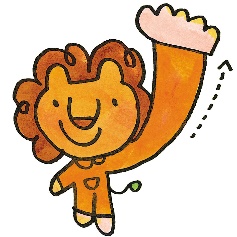 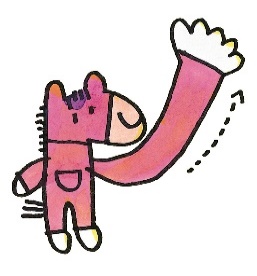 《3月份》製表人：               主任：              校長：日星期上午點心下午點心日星期上午點心下午點心18【四】玉米濃湯+水果奶黃包、米漿23【二】飯糰+蘋果茶+水果豆漿玉米脆片19【五】雞絲麵+水果燒仙草24【三】茄汁義大利麵+水果克林姆、鮮奶20【六】餛飩湯+水果香蒜麵包、鮮奶25【四】瘦肉紫菜蛋花湯+水果鮮奶饅頭、米漿22【一】雞蓉玉米粥+水果西米露26【五】關東煮+水果茶葉蛋、麥茶日星期上午點心下午點心日星期上午點心下午點心2【二】髮菜豆腐羹+水果牛奶玉米脆片17【三】粿仔湯+水果紅豆湯3【三】生日蛋糕、蘋果汁+水果香蒜麵包、鮮奶18【四】廣東粥+水果克林姆、鮮奶4【四】蘿蔔貢丸湯+水果黑糖饅頭、米漿19【五】玉米濃湯+水果雞塊、柳橙汁5【五】飯糰、葡萄汁+水果地瓜湯22【一】香菇肉羹+水果小餐包、鮮奶8【一】關東煮+水果奶皇包、豆漿23【二】麵疙瘩+水果鮮奶饅頭、豆漿9【二】餛飩湯+水果牛奶花生湯24【三】味增湯+水果綠豆湯10【三】八寶冬粉+水果珍珠丸子+蘋果汁25【四】蔬菜濃湯菠蘿麵包、鮮奶11【四】瘦肉紫菜蛋花湯+水果奶油捲、米漿26【五】青菜湯餃芝麻包、豆漿12【五】茄汁義大利麵+水果茶葉蛋、養生茶29【一】雞絲麵燒賣、養生茶15【一】米粉湯+水果西米露30【二】雞蓉玉米粥蘿蔔糕、蘋果汁16【二】福州魚丸湯+水果豆漿玉米脆片31【三】什錦湯麵+水果牛角麵包、鮮奶